MondayTuesdayWednesdayThursdayFriday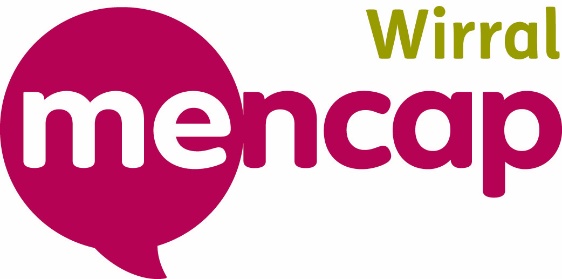 Yoga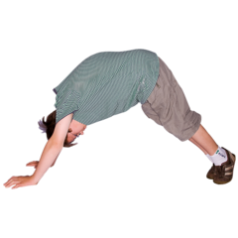 11am with ASHLEAChair Fitness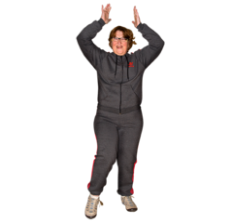 11:15am with LEIGHLine Dancing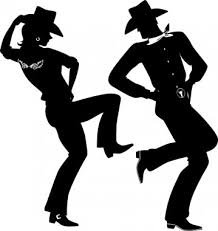 11am with ANNA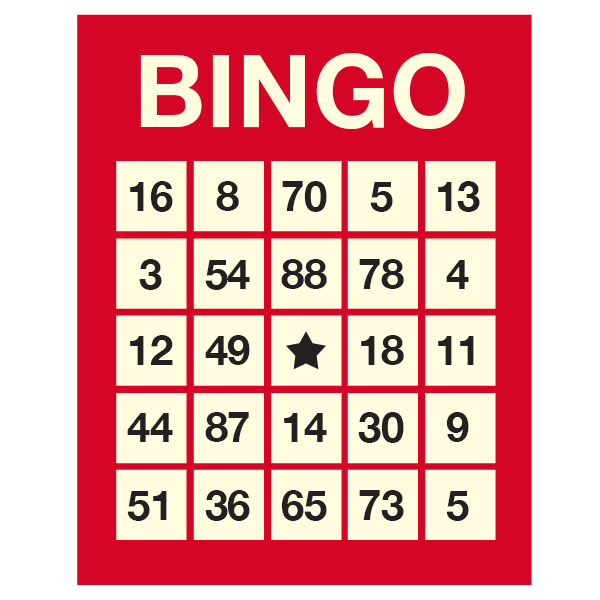 12pm with JULIE Social Media Course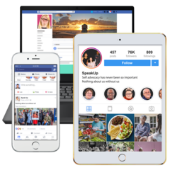 12pm with ASHLEAPre-Book PlaceChill and Chat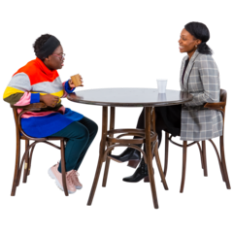 12pm with ASHLEAMake It Better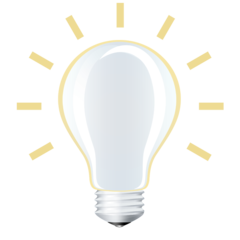 1pm with LIZZIERelaxation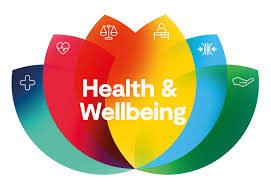 12pm with SARAHParty Committee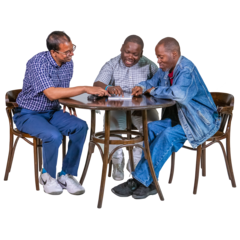 1:15pm with ASHLEATaekwondo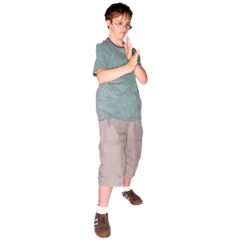   2:30pm with TINA To get codes or pre-book placeplease call07597 986 437 or email admin@mencapwirral.org.ukHealth Club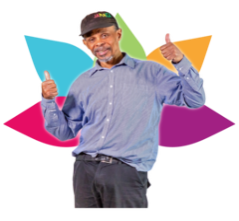 2pm with ASHLEACooking Course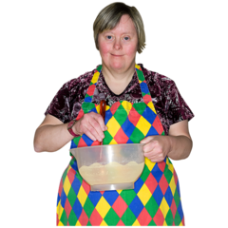 3pm with DEBBIEPre-Book PlaceWomen’s Group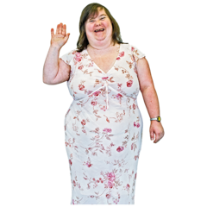 4pm with ASHLEADisco and Dance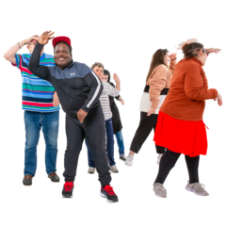 4pm with RACHEL To get codes or pre-book placeplease call07597 986 437 or email admin@mencapwirral.org.uk